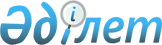 Об установлении ограничительных мероприятий в селе Жинишкесу Каратальского сельского округа
					
			Утративший силу
			
			
		
					Решение акима Каратальского сельского округа Зайсанского района Восточно-Казахстанской области от 1 июня 2015 года № 2. Зарегистрировано Департаментом юстиции Восточно-Казахстанской области 23 июля 2015 года № 4053. Утратило силу решением акима Каратальского сельского округа Зайсанского района Восточно-Казахстанской области от 23 августа 2022 года № 5
      Сноска. Утратило силу решением акима Каратальского сельского округа Зайсанского района Восточно-Казахстанской области от 23.08.2022 № 5 (вводится в действие после дня его первого официального опубликования).
      Примечание РЦПИ.
      В тексте документа сохранена пунктуация и орфография оригинала.
      В соответствии с подпунктом 7) статьи 10-1 Закона Республики Казахстан "О ветеринарии" от 10 июля 2002 года, на основании представления главного государственного ветеринарно-санитарного инспектора Зайсанского района аким Каратальского сельского округа РЕШИЛ:
      1. Установить ограничительные мероприятия на отару жителя села Жинишкесу Каратальского сельского округа Р. Момбаева в связи с возникновением бруцеллеза мелкого рогатого скота.
      2. Рекомендовать главному государственному ветеринарно-санитарному инспектору Зайсанского района С. Кожекенову обеспечить контроль за исполнением требований, вытекающих из данного решения.
      3. Контроль за выполнением данного решения оставляю за собой.
      4. Решение вводится в действие по истечении десяти календарных дней после дня его первого офицального опубликования.
					© 2012. РГП на ПХВ «Институт законодательства и правовой информации Республики Казахстан» Министерства юстиции Республики Казахстан
				
      Аким Каратальского сельского округа

Т. Дюсембаев

      "СОГЛАСОВАНО" Главный государственный ветеринарно-санитарный инспектор Зайсанского района 02.06.2015 года

С. Кожекенов 
